АДМИНИСТРАЦИЯЗАКРЫТОГО АДМИНИСТРАТИВНО-ТЕРРИТОРИАЛЬНОГО ОБРАЗОВАНИЯ СОЛНЕЧНЫЙПОСТАНОВЛЕНИЕО ВНЕСЕНИИ ИЗМЕНЕНИЙ В ПОРЯДОК ФОРМИРОВАНИЯ И ВЕДЕНИЯ РЕЕСТРАИСТОЧНИКОВ ДОХОДОВ  БЮДЖЕТА ЗАТО СОЛНЕЧНЫЙРассмотрев протест Осташковского межрайонного прокурора от 07.04.2021 г. № 52а-2021, в соответствии с пунктом 7 статьи 47.1 Бюджетного кодекса Российской Федерации и Постановлением Правительства Российской Федерации от 31.08.2016 № 868 «О порядке формирования и ведения перечня источников доходов Российской Федерации», в целях приведения правовых актов администрации ЗАТО Солнечный в соответствие с действующим законодательством Российской Федерации администрация ЗАТО Солнечный ПОСТАНОВЛЯЕТ:1. Внести в Порядок формирования и ведения реестра источников доходов бюджета ЗАТО Солнечный, утвержденный постановлением администрации ЗАТО Солнечный от 23.10.2017г. № 157 (далее по тексту – Порядок) следующие изменения:1.1.  подпункт л) пункта 10 Порядка изложить в следующей редакции: «л) показатели кассовых поступлений по коду классификации доходов бюджета, соответствующему источнику дохода бюджета, принимающие значения доходов бюджета в соответствии с решением об исполнении бюджета;»;1.2. пункт 14 Порядка изложить в следующей редакции: «14. Информация, указанная в подпунктах «е» и «и» пункта 10 настоящего документа, формируется и ведется на основании прогнозов поступления доходов бюджета, информация, указанная в подпунктах «ж» и «з» пункта 10 настоящего документа, формируется и ведется на основании решений о бюджетах.»;1.3. пункт 16 Порядка изложить в следующей редакции: «16. Информация, указанная в подпункте «к» пункта 11 настоящего документа, формируется на основании соответствующих сведений реестра источников доходов Российской Федерации, формируемого в порядке, установленном Министерством финансов Российской Федерации.».  2. Разместить настоящее постановление на официальном сайте администрации ЗАТО Солнечный в сети Интернет www.zatosoln.ru и опубликовать в газете «Городомля на Селигере».Врио главы администрации ЗАТО Солнечный                                                  В.А. Петров13.04.2021ЗАТО Солнечный№ 46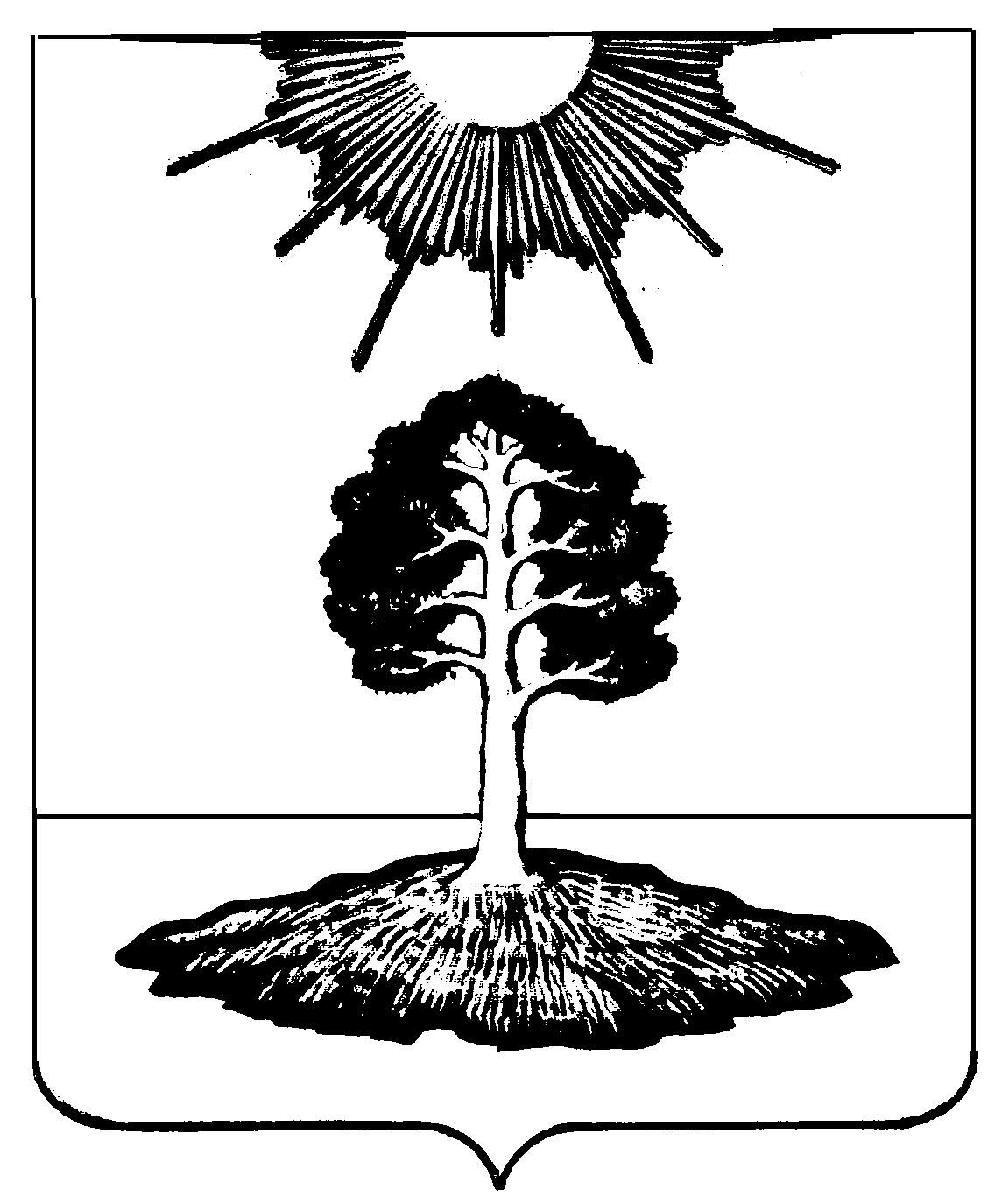 